2nd Gup Red to 1st Gup High Red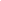 *Requires jump change***Please note that a student’s ability to correctly perform the required technique is only one consideration in determining the student’s readiness to test.  General Choi, the founder of Taekwon-Do, ITF, Maum Sin Yong and In Nae Taekwon-Do have many other expectations for students as they increase in rank.  Some, but not all of those considerations include:  time at rank, attitude, ability to teach (green belt and above), conduct outside the dojang, abiding by the student oath and tenets of Taekwon-do, etc..  If you have questions about these, please see the head instructor.  Also, please keep in mind that asking to test for rank is considered disrespectful and may postpone a student’s test.Pattern:Hwa-RangLine Techniques/Motions:Techniques will be listed by stance, technique, height, then tool, in English, then Korean* = requires jump changeSitting stance pushing block with the palmAnnun so sonbadak miro makgi (L-stance) Thai boxer turning kick(Niunja so) Taegug dollyo chagiL-stance twin forearm block, L-stance upward punch, sliding fixed stance punch, vertical stance downward strike with the knife-handNiunja so sang palmok makgi, Niunja so ollyo jirugi, mikulgi gojung so jirugi, soojik so sonkal naeyro taerigi(L-stance) reverse crescent kick, front (snap) kick, vertical kick, twisting kickNiunja so, bandae bandal chagi, apcha busigi, sewo chagi, bituro chagiWalking stance low outer forearm block, L-stance obverse puncha.  Gunnun so najunde bakat palmok makgi, Niunja so baro jirugiWalking stance obverse punch, palm to forefist, lead leg middle side (piercing) kick, L-stance middle knife-hand strikea. Gunnun so baro jirugi, sonbadak eul ap joomuk, ap dari kaunde yopcha jirugi, Niunja so kaunde sonkal taerigi(L-stance) Lead hand vertical punch, spinning back fist, low upward strike with the side fist, rear elbow upward strike, downward strike with the claw-fist (sparring style)(Niunja so) ap sang sewo jirugi, dolmyo dung joomuk, najunde ollyo yop joomuk taerigi, dwit palkup ollyo taerigi, naeryo jep gae son taerigi, baro matsogi(L-stance) lead leg inward sweep, reverse sweep; mid-air turning kick(Niunja so) ap dari anuro suroh, bandae suroh; twio dolmyo dollyo chagi(L-stance) front (snap) kick; 180° back (piercing) kick (setting the foot down into an L-stance)(Niunja so) apcha busigi; Twio dwitcha jirugi(L-stance) 180° back kick, 360° back kick(Niunja so) Twio dwitcha jirugi, twio 360° dwitcha jirugiBalance Techniques:Reverse turning kick, twisting kickClapper Technique:Reverse turning kickTarget Techniques:Flying vertical kickFlying twisting kickTornado style back kickForce Shield Techniques:Twin foot front kickVertical kickReverse strike with the reverse knife-handSparring:Step-Sparring:Advanced 1 step:  2 attacks in one step, multiple counterattacksFree Sparring:Mini meat-grinder (5 consecutive 1-person, 30 second sparring matches)Self-Defense (Holsin Sul)One minute Hol Sin Sul Routine defending against the following attacks:Front kick     - Back fist strike     - Front punch- 2 hand choke from rear      - Single grab from frontBreaking:Power HandDownward fore-fist punchSuspended Hand:Side strike with the knife-handPower Foot:Downward kickLead leg jump side kick - max boards (This is a Phoenix Group Standard, 4 boards)New Terms:History:Oral test given by judge on technique, all previous history, new pattern history and details about the formKnow the “New Terms” listed above:Know the tool and possible targets for each technique (IE what part of the hand do you use to punch)Information on history can be found online at quizlet.com (no www. in front of it), do a search for sheshirley23.  Information is also posted on www.nocoinnaetkd.com under the resources tab.You will be required to do a written test in class covering history (all ranks to your current rank).  This test is written and administered by In Nae TKD.  You will not have permission to physically test until this written test is successfully passed.  You must have 80% or better to pass.